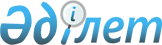 Ақжайық ауданы Сарытоғай ауылдық округі әкімінің 2016 жылғы 5 сәуірдегі № 1 "Ақжайық ауданы Сарытоғай ауылдық округі Жанама ауылының аумағындағы "Заңтөбе" бөлігіне шектеу іс-шараларын белгілеу туралы" шешіміне өзгерістер енгізу туралы
					
			Күшін жойған
			
			
		
					Батыс Қазақстан облысы Ақжайық ауданы Сарытоғай ауылдық округі әкімінің 2016 жылғы 20 шілдедегі № 5 шешімі. Батыс Қазақстан облысының Әділет департаментінде 2016 жылғы 8 тамызда № 4503 болып тіркелді. Күші жойылды - Батыс Қазақстан облысы Ақжайық ауданы Сарытоғай ауылдық округі әкімінің 2017 жылғы 30 қаңтардағы № 1 шешімімен      Ескерту. Күші жойылды - Батыс Қазақстан облысы Ақжайық ауданы Сарытоғай ауылдық округі әкімінің 30.01.2017 жылғы № 1 шешімімен (алғашқы ресми жарияланған күнінен кейін қолданысқа енгізіледі).

      Қазақстан Республикасының 2001 жылғы 23 қаңтардағы "Қазақстан Республикасындағы жергілікті мемлекеттік басқару және өзін-өзі басқару туралы", 2002 жылғы 10 шілдедегі "Ветеринария туралы" Заңдарына сәйкес, Сарытоғай ауылдық округінің әкімі ШЕШІМ ҚАБЫЛДАДЫ:

      1. Ақжайық ауданы Сарытоғай ауылдық округі әкімінің 2016 жылғы 5 сәуірдегі № 1 "Ақжайық ауданы Сарытоғай ауылдық округі Жанама ауылының аумағындағы "Заңтөбе" бөлігіне шектеу іс-шараларын белгілеу туралы" шешіміне (Нормативтік құқықтық актілерді мемлекеттік тіркеу тізілімінде № 4324 тіркелген, 2016 жылғы 12 сәуірде "Әділет" ақпараттық-құқықтық жүйесінде жарияланған) мынадай өзгерістер енгізілсін:

      көрсетілген шешімінің тақырыбының орыс тіліндегі нұсқасына өзгерістер енгізілуде, мемлекеттік тілдегі нұсқасы өзгермейді;

      көрсетілген шешімнің кіріспе бөлімі мынадай редакцияда жазылсын:

      "Қазақстан Республикасының 2001 жылғы 23 қаңтардағы "Қазақстан Республикасындағы жергілікті мемлекеттік басқару және өзін-өзі басқару туралы", 2002 жылғы 10 шілдедегі "Ветеринария туралы" Заңдарына сәйкес, "Қазақстан Республикасы Ауыл шаруашылығы Министрлігі ветеринариялық бақылау және қадағалау комитетінің Ақжайық аудандық аумақтық инспекциясы" мемлекеттік мекемесінің бас мемлекеттік ветеринариялық-санитариялық инспекторының 2016 жылғы 1 сәуірдегі № 144 ұсынысы негізінде және ұсақ малдың бруцеллез ауруынан сауықтыру мақсатында, Сарытоғай ауылдық округінің әкімі ШЕШІМ ҚАБЫЛДАДЫ:";

      көрсетілген шешімнің 1-тармағының орыс тіліндегі нұсқасына өзгерістер енгізілуде, мемлекеттік тілдегі нұсқасы өзгермейді;

      көрсетілген шешімнің 3-тармағының орыс тіліндегі нұсқасына өзгерістер енгізілуде, мемлекеттік тілдегі нұсқасы өзгермейді;

      5-тармақ мынадай редакцияда жазылсын:

      "5. Осы шешім алғашқы ресми жарияланған күнінен бастап қолданысқа енгізіледі.".

      2. Сарытоғай ауылдық округі әкімі аппаратының бас маманы (Г. Андешова) осы шешімнің әділет органдарында мемлекеттік тіркелуін, "Әділет" ақпараттық-құқықтық жүйесінде және бұқаралық ақпарат құралдарында оның ресми жариялануын қамтамасыз етсін.

      3. Осы шешімнің орындалуын бақылауды өзіме қалдырамын.

      4. Осы шешім алғашқы ресми жарияланған күнінен кейін қолданысқа енгізіледі. 


					© 2012. Қазақстан Республикасы Әділет министрлігінің «Қазақстан Республикасының Заңнама және құқықтық ақпарат институты» ШЖҚ РМК
				
      Сарытоғай ауылдық округінің әкімі

А. Әлжан
